Instruction Guide Items needed: ‘Displays 1,2,3,4,5’ and ‘Activity Sheet 1’ printedA wooden cross (preferably a big one but a smaller one is also fine)A table and table cover (decorative option)Chairs or cushions around the stationSmall strips of clothColouring pencilsSensory element Provide play-dough. Create a cross or something that represents new life in Jesus as a model for people to follow.  Description Place ‘Displays 1,2,3,4,5’ around the cross on the floor or on the table alongside any respective props. Cut out however many quantities needed of ‘Activity Sheet 1’ and provide colouring pencils. You may want to provide cushions or chairs for people to feel comfortable.   Display 1‘Early on the first day of the week, while it was still dark, Mary Magdalene went to the tomb and saw that the stone had been removed from the entrance. So she came running to Simon Peter and the other disciple, the one Jesus loved, and said, “They have taken the Lord out of the tomb, and we don’t know where they have put him!”’ (John 20:1-2)Display 2Peter and John looked inside the tomb and found that Jesus had gone but the strips of linen that had been wrapped around his body were still there. Take a strip of cloth and tie it somewhere as a daily reminder that Jesus is no longer dead.Display 3The disciples left, but Mary stayed by the tomb weeping. Jesus appeared to her and said: ‘Mary.’ After he had spoken with her, Mary went to the disciples and said: ‘I have seen the Lord!’ (John 20:18).  Sit, kneel or stand before the empty cross.Imagine you are Mary. You saw Jesus on the cross but now he is no longer in the tomb! How does that make you feel?What does his resurrection mean to you today?Take time to simply ‘be’ in Jesus’ presence.Praise him for his sacrifice and the hope of eternal life.Display 4‘Death could not hold youThe veil tore before youYou silence the boast of sin and graveThe heavens are roaringThe praise of your gloryFor you are raised to life again.’(‘What a Beautiful Name’, Ben Fielding and Brooke Ligertwood) Display 5Take time to colour in the cross.You may want to write words of praise to Jesus or a prayer of gratitude for his love and the hope of eternal life he offers you through his resurrection.Activity Sheet 1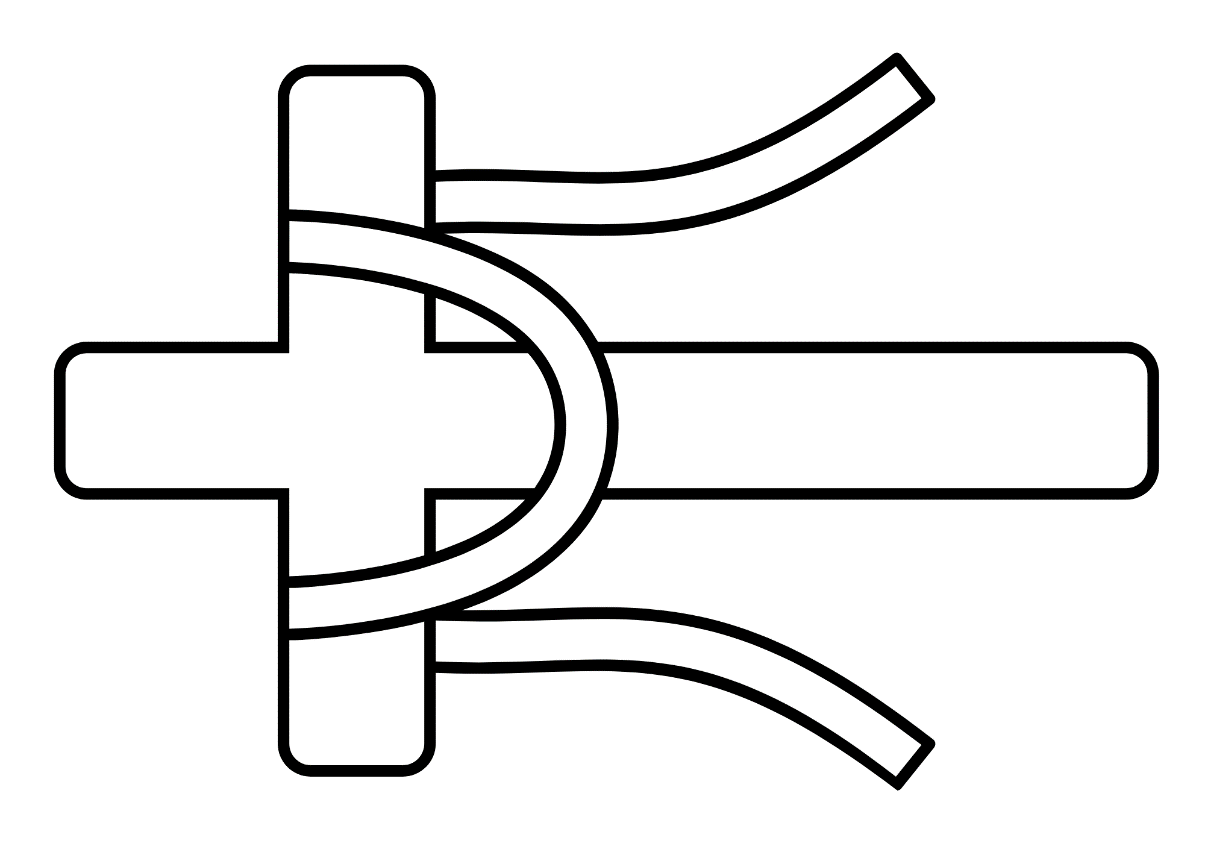 